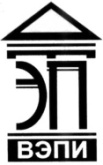 Автономная некоммерческая образовательная организациявысшего образования«Воронежский экономико-правовой институт»(АНОО ВО «ВЭПИ»)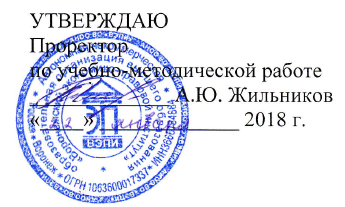 УТВЕРЖДАЮПроректор по учебно-методической работе_____________ А.Ю. Жильников«____» _____________ 20____ г. РАБОЧАЯ ПРОГРАММА ДИСЦИПЛИНЫ (МОДУЛЯ)	Б1.Б.30 Методика преподавания психологии	(наименование дисциплины (модуля))	37.03.01 Психология	(код и наименование направления подготовки)Направленность (профиль) 	Психология		(наименование направленности (профиля))Квалификация выпускника 	Бакалавр		(наименование квалификации)Форма обучения 	Очная, заочная		(очная, очно-заочная, заочная)Воронеж 2018Рабочая программа дисциплины (модуля) разработана в соответствии с требованиями ФГОС ВО, утвержденного приказом Минобрнауки России от 07.08.2014 № 946, учебным планом по направлению подготовки 37.03.01 Психология направленность (профиль) «Психология», год начала подготовки – 2018.Рабочая программа рассмотрена и одобрена на заседании кафедры психологии.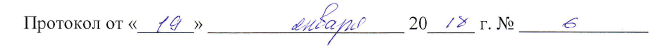 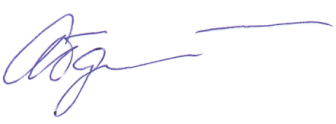 Заведующий кафедрой                                                                     Л.В. АбдалинаРазработчики: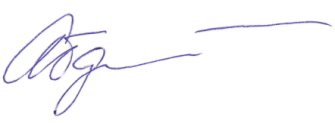 Профессор                                                                                         Л.В. Абдалина1. Цель дисциплины (модуля)Целью изучения дисциплины (модуля) «Методика преподавания психологии» является развитие у обучающихся способности к участию в проведении психологических исследований на основе профессиональных знаний и применения психологических технологий, позволяющих осуществлять решение типовых задач в различных научных и научно-практических областях психологии2. Задачи дисциплины (модуля)           2.1. Изучить теоретические основы проектирования, реализации и оценки учебно-воспитательного процесса, образовательной среды; 2.2. Изучить теоретические основы использования дидактических приёмов при реализации стандартных коррекционных, реабилитационных и обучающих программ по оптимизации психической деятельности человека, механизмы межличностного познания и понимания; условия эффективного общения; 2.3. Освоить современные активные и интерактивные методы обучения и инновационные технологии для работы с субъектами образования и для подготовки психологических кадров;2.4. Научить способам, средствам, формам  межличностного и межкультурного взаимодействия.3. Место дисциплины (модуля) в структуре образовательной программы высшего образованияДисциплина «Методика преподавания психологии» относится к базовой части учебного плана. Для изучения данной дисциплины необходимы знания, умения и навыки, формируемые предшествующими дисциплинами: «Введение в профессию» «Общая психология», «Педагогическая психология», «Социальная психология», «Русский язык и культура речи», «Антропология».Перечень последующих дисциплин и практик, для которых необходимы знания, умения и навыки, формируемые данной дисциплиной: «Конфликтология», «Психология общения», «Организационная психология», «Психология девиантного поведения», «Психология религии», «Психология групп», «Психология массовидных явлений», «Научно-исследовательская практика», «Практика по получению первичных знаний и умений», «Педагогическая практика», «Преддипломная практика», «Подготовка к сдаче государственного экзамена», «Защита ВКР», «Гражданское население в противодействии распространению идеологии терроризма». 4. Перечень планируемых результатов обучения по дисциплине (модулю), соотнесённых с планируемыми результатами освоения образовательной программы высшего образованияПроцесс изучения дисциплины (модуля) «Методика преподавания психологии» направлен на формирование у обучающихся следующих компетенций:5. Структура и содержание дисциплины (модуля)5.1. Структура дисциплины (модуля)5.1.1. Объем дисциплины (модуля) и виды учебной работы по очной форме обучения5.1.2. Объем дисциплины (модуля) и виды учебной работы по заочной форме обучения5.2. Содержание дисциплины (модуля)5.2.1. Содержание дисциплины (модуля) по очной форме обученияТема 1. Теоретико-методологические основы психологического образования – 4 ч.Лекции – 1 ч. Содержание: Роль психологического образования в достижении цели образования и реализации его функций. Цели и задачи психологического образования. Современное психологическое образование. Преподавание психологии обучающимся разных специальностей. Методологические принципы и законы психологии. Методологические подходы в психологии. Основные функции методологии. Детерминанты высокого  уровня методологической культуры исследователя: устойчивость  гражданской мировоззренческой позиции специалиста; конкурентоспособность и творческий потенциал; компетентностью в  областях научных знаний - философия, социология, педагогика, филология, кибернетика и т.п. интеллигентность, нестандартность восприятия и мышления. Методологические принципы: аксиологический, культурологический, антропологический, гуманистический, синергетический.Практические занятия – 2 ч.Контрольные вопросы1. Роль психологического образования в достижении цели образования и реализации его функций.2. Особенности преподавания психологии обучающимся разных специальностей.3. Методологические принципы преподавания психологии4. Цели и задачи психологического образования.Тема 2. Методика преподавания психологии. Место в системе гуманитарных наук – 4 ч.Лекции – 1 ч. Содержание: Этапы в развитии методики преподавания психологии, их характеристика. Генезис психологии как дисциплины в системе университетского образования. Основные тенденции в истории преподавания психологии в отечественной школе Место методики преподавания психологии в системе наук. Понятие, предмет, цели и задачи методики преподавания психологии. Базовые категории методики преподавания психологии. Основные цели и принципы преподавания психологии в высшей школе. Принцип единства рационального и эмоционального. Принцип единства предметно-ориентированного и личностно-ориентированного обучения психологии. Принцип единства теоретического и эмпирического знания. Принцип профессиональной ориентации. Принцип развития. Принцип единства рационального и эмоционального. Принцип единства предметно-ориентированного и личностно-ориентированного обучения психологии. Принцип единства теоретического и эмпирического знания. Принцип активности в обучении. Принцип связи изучения психологии с жизнью, с практикой. Принцип наглядности. Принцип доступности. Принцип системности. Принцип научности.Практические занятия – 2 ч.Контрольные вопросы1. Этапы в развитии методики преподавания психологии, их характеристика.2. Генезис психологии как дисциплины в системе университетского образования.3. Место методики преподавания психологии в системе наук.4. Понятие, предмет, цели и задачи методики преподавания психологии. 5. Базовые категории методики преподавания психологии. 6. Основные цели и принципы преподавания психологии в высшей школе.Тема 3.  Нормативно-правовое обеспечение образования Содержание психологического образования - 4 ч.Лекции – 1 ч. Содержание: Нормативно-правовое обеспечение образования и принципы обучения психологии в разных типах учебных заведений.  Общеобразовательные программы и преподавание психологии. Профессиональные образовательные программы и преподавание психологии. Учебный план и программы преподавания психологии. Принципы обучения психологии. Цели обучения психологии как гуманитарной дисциплины. Задачи, решение которых может позволить обучающемуся достичь цели в процессе учебной деятельности. Разделы психологии, составляющие содержание предмета психологии и подлежащие передаче в качестве знаний обучающимся. Отрасли фундаментальной психологии: общая психология, психология личности, дифференциальная психология, психофизиология, нейропсихология, социальная психология, психология развития, специальная психология, сравнительная психология и зоопсихология. Отрасли прикладной психологии: педагогическая психология, медицинская психология, юридическая психология, экономическая психология, психология труда, политическая психология, психология спорта, психология искусства, психология религии, психология семьи. Факторы отбора дисциплин в рамках конкретной образовательной программы. Документы, регламентирующие учебный процесс. Государственные образовательные стандарты. Учебный план и программы преподавания психологии.Практические занятия – 2 ч.Контрольные вопросы1. Нормативно-правовое обеспечение образования и принципы обучения психологии в разных типах учебных заведений.2. Общеобразовательные программы и преподавание психологии. Профессиональные образовательные программы и преподавание психологии.3. Учебный план и программы преподавания психологии. Принципы обучения психологии.4. Цели и задачи обучения психологии как гуманитарной дисциплины.5. Отрасли фундаментальной и прикладной психологии: 7.Факторы отбора дисциплин в рамках конкретной образовательной программы. 6. Документы, регламентирующие учебный процесс. Государственные образовательные стандарты. Учебный план и программы преподавания психологии.Тема 4. Роль преподавателя в педагогическом процессе – 4 ч.Лекции – 1 ч. Содержание: Функции преподавателя психологии и его роли. Негативные сценарии, мешающие эффективной преподавательской деятельности молодых преподавателей. Ролевые позиции преподавателя. Знания, умения, способности и личностные качества преподавателя психологии. Позитивные и негативные установки преподавателей. Отношение преподавателя к критике. Личные отношения преподавателя с обучающимися. Педагогическая культура и ее компоненты: педагогическая позиция, педагогические знания, профессиональные умения, саморегуляция личности. Проблема стилей педагогической деятельности. Классификация стилей педагогической деятельности Курта Левина (авторитарный, попустительский, демократический). Классификация стилей педагогического труда с учетом содержательных характеристик стиля, динамических характеристик и результативности: эмоционально-импровизационный стиль, эмоционально-методический стиль, рассуждающее-импровизационный, рассуждающее методический.Основные функции взаимодействия обучающего и обучаемого: конструктивная, организационная, коммуникативно-стимулирующая, информационно-обучающая, эмоционально-корригирующая, контрольно-оценочная. Требования, предъявляемые к участникам педагогического процесса.Практические занятия – 2 ч.Контрольные вопросы1. Функции преподавателя психологии и его роли. 2. Негативные сценарии, мешающие эффективной преподавательской деятельности молодых преподавателей. 3. Ролевые позиции преподавателя. Знания, умения, способности и личностные качества преподавателя психологии. 4. Проблема стилей педагогической деятельности.Тема 5. Психологические аспекты теории обучения – 4 ч.Лекции – 1 ч. Содержание: Учение и обучение. Дидактика. Деятельность педагога. Деятельность обучаемых. Проблемы обучения. Соотношение обучения иразвития. Две группы концепций развивающего обучения. Концепции, ориентированные на психическое развитие (Л. В. Занков, З. И. Калмыкова, Е. Н. Кабанова –Меллер). Концепции, учитывающие личностное развитие (П. А. Цукерман, В. В. Давыдов, Д. Б. Эльконин, С. А. Смирнов). Принцип дидактики А. Б. Добровольского. Структура учебной деятельности. Структурный состав учебной деятельности: мотивация учения, учебные задачи, учебные действия, условия достижения цели, самоконтроль, самооценка, результат. Проблема мотивации учебной деятельности. Учебная деятельность обучающихся. Формирование учебной деятельности обучающихся. Теория обучения и преподавание в вузе. Практические занятия – 2 ч.Контрольные вопросы1. Учение и обучение. Дидактика. 2. Деятельность педагога. Деятельность обучаемых. Проблемы обучения. 3. Соотношение обучения и развития. Две группы концепций развивающего обучения.4. Концепции, ориентированные на психическое развитие (Л. В. Занков, З. И. Калмыкова, Е. Н. Кабанова–Меллер).Тема 6. Педагогическое общение в структуре учебного процесса - 4 часЛекции – 1 ч. Содержание: Структура педагогической деятельности и характеристика ее компонентов. Общение как деятельность. Мотивы общения. Анатомия диалога. Модификации диалога: самокритический диалог, критический диалог. Позиции и роли в общении. Типы социальных ролей: формальные, внутригрупповые, межличностные и индивидуальные. Уровни общения (конвенциальный, манипулятивный, стандартизированный, игровой, деловой). Способы манипулирования и типы манипулятивных систем. Контакт и обратная связь в педагогическом общении. Барьеры педагогического общения: «авторитет», «избегание», «непонимание» (фонетический, семантический, стилистический, логический). Проблема учебных конфликтов и способы их предупреждения. Негативные и позитивные функции конфликтов. Управление конфликтами: внутриличностные методы, структурные методы, межличностные методы.Практические занятия – 2 ч.Контрольные вопросы:1. Структура педагогической деятельности и характеристика ее компонентов. 2.Общение как деятельность. 3. Мотивы общения. Анатомия диалога. 4. Типы социальных ролей: формальные, внутригрупповые, межличностные и индивидуальные.Тема 7. Таксономия учебных задач. Понятие учебной задачи – 4 ч.Лекции – 1 ч. Содержание: Понятие «таксономия». Таксономия учебных задач по психологии предложенная Д. А. Толлингеровой. Таксономия учебных задач по психологии пересмотренная и дополненная В. Я. Ляудис. Понятие учебной задачи в педагогическом процессе. Классификация задач: теоретические (аналитические, оценочные, задачи на выбор эффективного педагогического действия, задачи на предвидение хода педагогического процесса или его результата, нахождение педагогических ошибок). Таксономия Б. С. Блума. Когнитивная и аффективная области. Недостатки таксономии Б. С. Блума. Таксономия Д. Толлингеровой.Практические занятия – 2 ч.Контрольные вопросы:1. Понятие «таксономия». 2.Таксономия учебных задач по психологии предложенная Д. А. Толлингеровой. 3. Таксономия учебных задач по психологии пересмотренная и дополненная В. Я. Ляудис. 4. Понятие учебной задачи в педагогическом процессе. Классификация задач: теоретические (аналитические, оценочные, задачи на выбор эффективного педагогического действия, задачи на предвидение хода педагогического процесса или его результата, нахождение педагогических ошибок). 5.Таксономия Б. С. Блума. Когнитивная и аффективная области. Недостатки таксономии Б. С. Блума. Таксономия Д. Толлингеровой.Тема 8. Методы обучения психологии – 4 ч.Лекции – 1 ч. Содержание: Классификация методов обучения по источнику получения знаний и умений. Словесные методы. Письменные: конспектирование, составление плана, составление тезисов, цитирование, аннотирование, рецензирование, составление матрицы идей. Устные: рассказ, объяснение, беседа, дискуссия и другие. Наглядные методы. Основные виды наглядности: предметная, изобразительная (художественная, символическая, текстовая) и словесная. Практические методы обучения: учебные модели психологических экспериментов, психодиагностические задания, решения психологических задач, упражнения, групповая дискуссия, дидактические и деловые игры. Классификация методов М. Н. Скаткина и И.Я. Лернера: объяснительно-иллюстративный, репродуктивный, проблемный, частично-поисковый, исследовательский. Методы закрепления изученного материала.Практические занятия – 2 ч.Контрольные вопросы1. Классификация методов обучения по источнику получения знаний и умений. 2.Словесные методы обучения.3. Письменные: конспектирование, составление плана, составление тезисов, цитирование, аннотирование, рецензирование, составление матрицы идей.4.Устные: рассказ, объяснение, беседа, дискуссия и другие. 5. Наглядные методы. Основные виды наглядности: предметная, изобразительная (художественная, символическая, текстовая) и словесная. 6. Практические методы обучения: учебные модели психологических экспериментов, психодиагностические задания, решения психологических задач, упражнения, групповая дискуссия, дидактические и деловые игры. 6.6. Классификация методов М. Н. Скаткина и И.Я. Лернера: объяснительно-иллюстративный, репродуктивный, проблемный, частично-поисковый, исследовательский. 7. Методы закрепления изученного материала.Тема 9. Формы учебных занятий. Методика проведения. Лекции. Семинары – 4 ч.Лекции – 1 ч. Содержание: Лекции по психологии. Функции лекций по психологии. Семинарские занятия. Формы организации семинарских занятий: репродуктивный тип и продуктивный тип. Практические и лабораторные занятия. Функции лабораторных и практических занятий: закрепление теоретических знаний на практике, усвоение умений исследовательской работы, усвоение умений практической психологической работы, применение теоретических знаний для решения практических задач, самопознание учащегося или обучающегося, саморазвитие учащегося или обучающегося. Формы организации работы обучающихся на занятиях: фронтальная, групповая, индивидуальная.Практические занятия – 2 ч.Контрольные вопросы:1. Функции лекций по психологии2.Формы организации семинарских занятий: репродуктивный тип и продуктивный тип3. Функции лабораторных и практических занятий4. Формы организации работы обучающихся на занятияхТема 10. Психология активных методов обучения - 4 ч.Лекции – 1 ч. Содержание: Психология активных методов обучения. Методы программированного обучения. Методы проблемного обучения. Методы интерактивного обучения. Уровни активности обучаемого: репродуктивно-подражательная активность, поисково-исполнительская активность, творческая активность. Пути повышения активности обучаемого и эффективности учебного процесса. Методы программированного обучения. Программно-методические комплексы. Виды ПМК. Методы проблемного обучения. Учебная проблемная ситуация. Две тактики построения проблемной ситуации. Три метода ПБО. Условия успешности ПБО. Интерактивные методы обучения. Активные групповые методы: дискуссионные методы, игровые методы, сенситивный тренинг. Деловые игры.Практические занятия – 2 ч.Контрольные вопросы:1.Методы программированного обучения. 2. Методы проблемного обучения. 3. Методы интерактивного обучения. 4.Учебная проблемная ситуация.Тема 11. ТСО в процессе преподавания психологии – 8 ч.Лекции – 2 ч. Содержание: Дидактические функции технических средств обучения: информационные, контролирующие. Виды технических средств обучения: видеоаппаратура, аудиоаппаратура, проекционная аппаратура. Способы опосредования в обучении психологии. Изобразительные средства: фотографии, репродукции, плакаты, таблицы, схемы, графики, рисунки.Практические занятия – 4 ч.Контрольные вопросы:1. Дидактические функции технических средств обучения. 2. Виды технических средств обучения.3. Способы опосредования в обучении психологии. 4. Изобразительные средства: фотографии, репродукции, плакаты, таблицы, схемы, графики, рисунки.Тема 12. Контроль, коррекция, оценка и проверка знаний по психологии – 8 ч.Лекции – 2 ч. Содержание: Основные функции, которые выполняет проверка и оценка знаний, умений и навыков: ориентирующая, стимулирующая, аттестационная. Основные принципы проверки и оценки: объективность, валидность, надежность, дифференцированность, системность, систематичность, конфиденциальность. Основные типы оценивания: нормативное и оценивание на основе распределения результатов. Виды проверки знаний при обучении психологии. Опросы и практические задания: устные и письменные, свободные и программированные, индивидуальные и фронтальные, персональные и экспертные, однократные и распределённые.Формы проверки знаний при обучении психологии: коллоквиум, зачет, экзамен, контрольная работа, поурочное оценивание, тестирование, задания с пропусками, задания с выбором альтернативных ответов, задания по комбинированию единиц информации, задания с открытым ответом, задания практического характера. Квалификационные работы: рефераты, курсовые и дипломные работы. Критерии оценивания эмпирической части квалификационной работы. Критерии оценивания разработки в области практической психологии. Итоговая проверка и оценка знаний и умений.Практические занятия – 4 ч.Контрольные вопросы1. Основные функции проверки и оценки знаний, умений и навыков: ориентирующая, стимулирующая, аттестационная. 2. Основные принципы проверки и оценки: объективность, валидность, надежность, дифференцированность, системность, систематичность, конфиденциальность. 3. Основные типы оценивания: нормативное и оценивание на основе распределения результатов.Тема 13. Управление самостоятельной работой обучающихся при обучении психологии – 8 ч.Лекции – 2 ч. Содержание: Основные функции самостоятельной учебной работы по психологии: закрепление психологических знаний и умений, расширение и углубление знаний по отдельным темам, усвоение умений практической психологической работы, освоение умений использования этих знаний для решения прикладных задач, освоение умений психологического исследования, практической психологической работы. Особенности организации работы с литературой. Требования к материалу, выделяемому для самостоятельного изучения. Типы самостоятельной работы обучающихся. Принципы организации самостоятельной работы обучающихся. Правила рациональной организации самостоятельной работы обучающихся. Технология организации самостоятельной работы обучающихся. Приемы активизации самостоятельной работы обучающихся. Пути повышения эффективности самостоятельной работы обучающихся. Особенности организации самостоятельной работы при заочном обучении.Практические занятия – 4 ч.Контрольные вопросы1. Основные функции самостоятельной учебной работы по психологии2. Требования к материалу, выделяемому для самостоятельного изучения. 3.Типы самостоятельной работы обучающихся. 4. Принципы организации самостоятельной работы обучающихся. 5. Правила рациональной организации самостоятельной работы обучающихся.6.Технология организации самостоятельной работы обучающихся. 7. Приемы активизации самостоятельной работы обучающихся. 8. Пути повышения эффективности самостоятельной работы обучающихся.9. Особенности организации самостоятельной работы при заочном обучении.Тема 14. Технологии разработки учебного курса по психологии – 8 ч.Лекции – 2 ч. Содержание: Выбор учебных пособий. Отбор содержания курса. Постановка учебных целей. Разработка рабочей программы курса. Титульный лист. Объяснительная записка. Подготовка тематического плана занятий. Разработка опросного листа для оценки курса обучающимися. Планирование отдельных учебных занятий. Разработка критериев оценки знаний и умений. Аспекты оценочной системы. Разработка формата курса.Практические занятия – 4 ч.Занятия в интерактивной форме.Отработка навыка поставки учебных целей, составления тематического плана занятий.5.2.2. Содержание дисциплины (модуля) по заочной форме обученияТема 1. Теоретико-методологические основы психологического образования – 6,5 ч.Лекции – 0,25 ч. Содержание: Роль психологического образования в достижении цели образования и реализации его функций. Цели и задачи психологического образования. Современное психологическое образование. Преподавание психологии обучающимся разных специальностей. Методологические принципы и законы психологии. Методологические подходы в психологии. Основные функции методологии. Детерминанты высокого  уровня методологической культуры исследователя: устойчивость  гражданской мировоззренческой позиции специалиста; конкурентоспособность и творческий потенциал; компетентностью в  областях научных знаний - философия, социология, педагогика, филология, кибернетика и т.п. интеллигентность, нестандартность восприятия и мышления. Методологические принципы: аксиологический, культурологический, антропологический, гуманистический, синергетический.Практические занятия – 0,25 ч.Контрольные вопросы1. Роль психологического образования в достижении цели образования и реализации его функций.2. Особенности преподавания психологии обучающимся разных специальностей.3. Методологические принципы преподавания психологии4. Цели и задачи психологического образования.Тема 2. Методика преподавания психологии. Место в системе гуманитарных наук – 6,5 ч.Лекции – 0,25 ч. Содержание: Этапы в развитии методики преподавания психологии, их характеристика. Генезис психологии как дисциплины в системе университетского образования. Основные тенденции в истории преподавания психологии в отечественной школе Место методики преподавания психологии в системе наук. Понятие, предмет, цели и задачи методики преподавания психологии. Базовые категории методики преподавания психологии. Основные цели и принципы преподавания психологии в высшей школе. Принцип единства рационального и эмоционального. Принцип единства предметно-ориентированного и личностно-ориентированного обучения психологии. Принцип единства теоретического и эмпирического знания. Принцип профессиональной ориентации. Принцип развития. Принцип единства рационального и эмоционального. Принцип единства предметно-ориентированного и личностно-ориентированного обучения психологии. Принцип единства теоретического и эмпирического знания. Принцип активности в обучении. Принцип связи изучения психологии с жизнью, с практикой. Принцип наглядности. Принцип доступности. Принцип системности. Принцип научности.Практические занятия – 0,25 ч.Контрольные вопросы1. Этапы в развитии методики преподавания психологии, их характеристика.2. Генезис психологии как дисциплины в системе университетского образования.3. Место методики преподавания психологии в системе наук.4. Понятие, предмет, цели и задачи методики преподавания психологии. 5. Базовые категории методики преподавания психологии. 6. Основные цели и принципы преподавания психологии в высшей школе.Тема 3.  Нормативно-правовое обеспечение образования Содержание психологического образования – 6,5 ч.Лекции – 0,25 ч. Содержание: Нормативно-правовое обеспечение образования и принципы обучения психологии в разных типах учебных заведений.  Общеобразовательные программы и преподавание психологии. Профессиональные образовательные программы и преподавание психологии. Учебный план и программы преподавания психологии. Принципы обучения психологии. Цели обучения психологии как гуманитарной дисциплины. Задачи, решение которых может позволить обучающемуся достичь цели в процессе учебной деятельности. Разделы психологии, составляющие содержание предмета психологии и подлежащие передаче в качестве знаний обучающимся. Отрасли фундаментальной психологии: общая психология, психология личности, дифференциальная психология, психофизиология, нейропсихология, социальная психология, психология развития, специальная психология, сравнительная психология и зоопсихология. Отрасли прикладной психологии: педагогическая психология, медицинская психология, юридическая психология, экономическая психология, психология труда, политическая психология, психология спорта, психология искусства, психология религии, психология семьи. Факторы отбора дисциплин в рамках конкретной образовательной программы. Документы, регламентирующие учебный процесс. Государственные образовательные стандарты. Учебный план и программы преподавания психологии.Практические занятия – 0,25 ч.Контрольные вопросы1. Нормативно-правовое обеспечение образования и принципы обучения психологии в разных типах учебных заведений.2. Общеобразовательные программы и преподавание психологии. Профессиональные образовательные программы и преподавание психологии.3. Учебный план и программы преподавания психологии. Принципы обучения психологии.4. Цели и задачи обучения психологии как гуманитарной дисциплины.5. Отрасли фундаментальной и прикладной психологии: 7.Факторы отбора дисциплин в рамках конкретной образовательной программы. 6. Документы, регламентирующие учебный процесс. Государственные образовательные стандарты. Учебный план и программы преподавания психологии.Тема 4. Роль преподавателя в педагогическом процессе – 6,5 ч.Лекции – 0,25 ч. Содержание: Функции преподавателя психологии и его роли. Негативные сценарии, мешающие эффективной преподавательской деятельности молодых преподавателей. Ролевые позиции преподавателя. Знания, умения, способности и личностные качества преподавателя психологии. Позитивные и негативные установки преподавателей. Отношение преподавателя к критике. Личные отношения преподавателя с обучающимися. Педагогическая культура и ее компоненты: педагогическая позиция, педагогические знания, профессиональные умения, саморегуляция личности. Проблема стилей педагогической деятельности. Классификация стилей педагогической деятельности Курта Левина (авторитарный, попустительский, демократический). Классификация стилей педагогического труда с учетом содержательных характеристик стиля, динамических характеристик и результативности: эмоционально-импровизационный стиль, эмоционально-методический стиль, рассуждающее-импровизационный, рассуждающее методический.Основные функции взаимодействия обучающего и обучаемого: конструктивная, организационная, коммуникативно-стимулирующая, информационно-обучающая, эмоционально-корригирующая, контрольно-оценочная. Требования, предъявляемые к участникам педагогического процесса.Практические занятия – 0,25 ч.Контрольные вопросы1. Функции преподавателя психологии и его роли. 2. Негативные сценарии, мешающие эффективной преподавательской деятельности молодых преподавателей. 3. Ролевые позиции преподавателя. Знания, умения, способности и личностные качества преподавателя психологии. 4. Проблема стилей педагогической деятельности.Тема 5. Психологические аспекты теории обучения – 6,5 ч.Лекции – 0,25 ч. Содержание: Учение и обучение. Дидактика. Деятельность педагога. Деятельность обучаемых. Проблемы обучения. Соотношение обучения иразвития. Две группы концепций развивающего обучения. Концепции, ориентированные на психическое развитие (Л. В. Занков, З. И. Калмыкова, Е. Н. Кабанова –Меллер). Концепции, учитывающие личностное развитие (П. А. Цукерман, В. В. Давыдов, Д. Б. Эльконин, С. А. Смирнов). Принцип дидактики А. Б. Добровольского. Структура учебной деятельности. Структурный состав учебной деятельности: мотивация учения, учебные задачи, учебные действия, условия достижения цели, самоконтроль, самооценка, результат. Проблема мотивации учебной деятельности. Учебная деятельность обучающихся. Формирование учебной деятельности обучающихся. Теория обучения и преподавание в вузе. Практические занятия – 0,25 ч.Контрольные вопросы1. Учение и обучение. Дидактика. 2. Деятельность педагога. Деятельность обучаемых. Проблемы обучения. 3. Соотношение обучения и развития. Две группы концепций развивающего обучения.4. Концепции, ориентированные на психическое развитие (Л. В. Занков, З. И. Калмыкова, Е. Н. Кабанова–Меллер).Тема 6. Педагогическое общение в структуре учебного процесса – 6,5 часЛекции – 0,25 ч. Содержание: Структура педагогической деятельности и характеристика ее компонентов. Общение как деятельность. Мотивы общения. Анатомия диалога. Модификации диалога: самокритический диалог, критический диалог. Позиции и роли в общении. Типы социальных ролей: формальные, внутригрупповые, межличностные и индивидуальные. Уровни общения (конвенциальный, манипулятивный, стандартизированный, игровой, деловой). Способы манипулирования и типы манипулятивных систем. Контакт и обратная связь в педагогическом общении. Барьеры педагогического общения: «авторитет», «избегание», «непонимание» (фонетический, семантический, стилистический, логический). Проблема учебных конфликтов и способы их предупреждения. Негативные и позитивные функции конфликтов. Управление конфликтами: внутриличностные методы, структурные методы, межличностные методы.Практические занятия – 0,25 ч.Контрольные вопросы:1. Структура педагогической деятельности и характеристика ее компонентов. 2.Общение как деятельность. 3. Мотивы общения. Анатомия диалога. 4. Типы социальных ролей: формальные, внутригрупповые, межличностные и индивидуальные.Тема 7. Таксономия учебных задач. Понятие учебной задачи – 6,5 ч.Лекции – 0,25 ч. Содержание: Понятие «таксономия». Таксономия учебных задач по психологии предложенная Д. А. Толлингеровой. Таксономия учебных задач по психологии пересмотренная и дополненная В. Я. Ляудис. Понятие учебной задачи в педагогическом процессе. Классификация задач: теоретические (аналитические, оценочные, задачи на выбор эффективного педагогического действия, задачи на предвидение хода педагогического процесса или его результата, нахождение педагогических ошибок). Таксономия Б. С. Блума. Когнитивная и аффективная области. Недостатки таксономии Б. С. Блума. Таксономия Д. Толлингеровой.Практические занятия – 0,25 ч.Контрольные вопросы:1. Понятие «таксономия». 2.Таксономия учебных задач по психологии предложенная Д. А. Толлингеровой. 3. Таксономия учебных задач по психологии пересмотренная и дополненная В. Я. Ляудис. 4. Понятие учебной задачи в педагогическом процессе. Классификация задач: теоретические (аналитические, оценочные, задачи на выбор эффективного педагогического действия, задачи на предвидение хода педагогического процесса или его результата, нахождение педагогических ошибок). 5.Таксономия Б. С. Блума. Когнитивная и аффективная области. Недостатки таксономии Б. С. Блума. Таксономия Д. Толлингеровой.Тема 8. Методы обучения психологии – 6,5 ч.Лекции – 0,25 ч. Содержание: Классификация методов обучения по источнику получения знаний и умений. Словесные методы. Письменные: конспектирование, составление плана, составление тезисов, цитирование, аннотирование, рецензирование, составление матрицы идей. Устные: рассказ, объяснение, беседа, дискуссия и другие. Наглядные методы. Основные виды наглядности: предметная, изобразительная (художественная, символическая, текстовая) и словесная. Практические методы обучения: учебные модели психологических экспериментов, психодиагностические задания, решения психологических задач, упражнения, групповая дискуссия, дидактические и деловые игры. Классификация методов М. Н. Скаткина и И.Я. Лернера: объяснительно-иллюстративный, репродуктивный, проблемный, частично-поисковый, исследовательский. Методы закрепления изученного материала.Практические занятия – 0,25 ч.Контрольные вопросы1. Классификация методов обучения по источнику получения знаний и умений. 2.Словесные методы обучения.3. Письменные: конспектирование, составление плана, составление тезисов, цитирование, аннотирование, рецензирование, составление матрицы идей.4.Устные: рассказ, объяснение, беседа, дискуссия и другие. 5. Наглядные методы. Основные виды наглядности: предметная, изобразительная (художественная, символическая, текстовая) и словесная. 6. Практические методы обучения: учебные модели психологических экспериментов, психодиагностические задания, решения психологических задач, упражнения, групповая дискуссия, дидактические и деловые игры. 6.6. Классификация методов М. Н. Скаткина и И.Я. Лернера: объяснительно-иллюстративный, репродуктивный, проблемный, частично-поисковый, исследовательский. 7. Методы закрепления изученного материала.Тема 9. Формы учебных занятий. Методика проведения. Лекции. Семинары – 6,5 ч.Лекции – 0,25 ч. Содержание: Лекции по психологии. Функции лекций по психологии. Семинарские занятия. Формы организации семинарских занятий: репродуктивный тип и продуктивный тип. Практические и лабораторные занятия. Функции лабораторных и практических занятий: закрепление теоретических знаний на практике, усвоение умений исследовательской работы, усвоение умений практической психологической работы, применение теоретических знаний для решения практических задач, самопознание учащегося или обучающегося, саморазвитие учащегося или обучающегося. Формы организации работы обучающихся на занятиях: фронтальная, групповая, индивидуальная.Практические занятия – 0,25 ч.Контрольные вопросы:1. Функции лекций по психологии2.Формы организации семинарских занятий: репродуктивный тип и продуктивный тип3. Функции лабораторных и практических занятий4. Формы организации работы обучающихся на занятияхТема 10. Психология активных методов обучения – 6,5 ч.Лекции – 0,25 ч. Содержание: Психология активных методов обучения. Методы программированного обучения. Методы проблемного обучения. Методы интерактивного обучения. Уровни активности обучаемого: репродуктивно-подражательная активность, поисково-исполнительская активность, творческая активность. Пути повышения активности обучаемого и эффективности учебного процесса. Методы программированного обучения. Программно-методические комплексы. Виды ПМК. Методы проблемного обучения. Учебная проблемная ситуация. Две тактики построения проблемной ситуации. Три метода ПБО. Условия успешности ПБО. Интерактивные методы обучения. Активные групповые методы: дискуссионные методы, игровые методы, сенситивный тренинг. Деловые игры.Практические занятия – 0,25 ч.Контрольные вопросы:1.Методы программированного обучения. 2. Методы проблемного обучения. 3. Методы интерактивного обучения. 4.Учебная проблемная ситуация.Тема 11. ТСО в процессе преподавания психологии – 4,5 ч.Лекции – 0,25 ч. Содержание: Дидактические функции технических средств обучения: информационные, контролирующие. Виды технических средств обучения: видеоаппаратура, аудиоаппаратура, проекционная аппаратура. Способы опосредования в обучении психологии. Изобразительные средства: фотографии, репродукции, плакаты, таблицы, схемы, графики, рисунки.Практические занятия – 0,25 ч.Контрольные вопросы:1. Дидактические функции технических средств обучения. 2. Виды технических средств обучения.3. Способы опосредования в обучении психологии. 4. Изобразительные средства: фотографии, репродукции, плакаты, таблицы, схемы, графики, рисунки.Тема 12. Контроль, коррекция, оценка и проверка знаний по психологии – 4,5 ч.Лекции – 0,25 ч. Содержание: Основные функции, которые выполняет проверка и оценка знаний, умений и навыков: ориентирующая, стимулирующая, аттестационная. Основные принципы проверки и оценки: объективность, валидность, надежность, дифференцированность, системность, систематичность, конфиденциальность. Основные типы оценивания: нормативное и оценивание на основе распределения результатов. Виды проверки знаний при обучении психологии. Опросы и практические задания: устные и письменные, свободные и программированные, индивидуальные и фронтальные, персональные и экспертные, однократные и распределённые.Формы проверки знаний при обучении психологии: коллоквиум, зачет, экзамен, контрольная работа, поурочное оценивание, тестирование, задания с пропусками, задания с выбором альтернативных ответов, задания по комбинированию единиц информации, задания с открытым ответом, задания практического характера. Квалификационные работы: рефераты, курсовые и дипломные работы. Критерии оценивания эмпирической части квалификационной работы. Критерии оценивания разработки в области практической психологии. Итоговая проверка и оценка знаний и умений.Практические занятия – 0,25 ч.Контрольные вопросы1. Основные функции проверки и оценки знаний, умений и навыков: ориентирующая, стимулирующая, аттестационная. 2. Основные принципы проверки и оценки: объективность, валидность, надежность, дифференцированность, системность, систематичность, конфиденциальность. 3. Основные типы оценивания: нормативное и оценивание на основе распределения результатов.Тема 13. Управление самостоятельной работой обучающихся при обучении психологии – 4,5 ч.Лекции – 0,25 ч. Содержание: Основные функции самостоятельной учебной работы по психологии: закрепление психологических знаний и умений, расширение и углубление знаний по отдельным темам, усвоение умений практической психологической работы, освоение умений использования этих знаний для решения прикладных задач, освоение умений психологического исследования, практической психологической работы. Особенности организации работы с литературой. Требования к материалу, выделяемому для самостоятельного изучения. Типы самостоятельной работы обучающихся. Принципы организации самостоятельной работы обучающихся. Правила рациональной организации самостоятельной работы обучающихся. Технология организации самостоятельной работы обучающихся. Приемы активизации самостоятельной работы обучающихся. Пути повышения эффективности самостоятельной работы обучающихся. Особенности организации самостоятельной работы при заочном обучении.Практические занятия – 0,25 ч.Контрольные вопросы1. Основные функции самостоятельной учебной работы по психологии2. Требования к материалу, выделяемому для самостоятельного изучения. 3.Типы самостоятельной работы обучающихся. 4. Принципы организации самостоятельной работы обучающихся. 5. Правила рациональной организации самостоятельной работы обучающихся.6.Технология организации самостоятельной работы обучающихся. 7. Приемы активизации самостоятельной работы обучающихся. 8. Пути повышения эффективности самостоятельной работы обучающихся.9. Особенности организации самостоятельной работы при заочном обучении.Тема 14. Технологии разработки учебного курса по психологии – 3,5 ч.Лекции – 0,25 ч. Содержание: Выбор учебных пособий. Отбор содержания курса. Постановка учебных целей. Разработка рабочей программы курса. Титульный лист. Объяснительная записка. Подготовка тематического плана занятий. Разработка опросного листа для оценки курса обучающимися. Планирование отдельных учебных занятий. Разработка критериев оценки знаний и умений. Аспекты оценочной системы. Разработка формата курса.Практические занятия – 0,25 ч.Занятия в интерактивной форме.Отработка навыка поставки учебных целей, составления тематического плана занятий.6. Методические материалы для изучения дисциплины (модуля)Методические материалы для изучения дисциплины (модуля) представлены в виде учебно-методического комплекса дисциплины (модуля).7. Перечень основной и дополнительной учебной литературы, необходимой для освоения дисциплины (модуля)7.1. Основная литература7.2. Дополнительная литература8. Перечень ресурсов информационно-телекоммуникационной сети «Интернет», необходимых для освоения дисциплины (модулю)9. Перечень информационных технологий, используемых при осуществлении образовательного процесса по дисциплине (модулю), включая перечень современных профессиональных баз данных и информационных справочных систем9.1. Информационные технологииИнформационные технологии – это совокупность методов, способов, приемов и средств обработки документированной информации, включая прикладные программные средства, и регламентированного порядка их применения.Под информационными технологиями понимается использование компьютерной техники и систем связи для создания, сбора, передачи, хранения и обработки информации для всех сфер общественной жизни.При осуществлении образовательного процесса по дисциплине могут применяться такие информационные технологии, как использование на занятиях электронных изданий (чтение лекций с использованием слайд-презентаций, электронного курса лекций, графических объектов, видео-аудио-материалов (через Интернет), виртуальных лабораторий, практикумов), специализированных и офисных программ, информационных (справочных) систем, баз данных, организация взаимодействия с обучающимися посредством электронной почты, форумов, Интернет-групп, скайп, чаты, видеоконференцсвязь, компьютерное тестирование, дистанционные занятия (олимпиады, конференции), вебинар (семинар, организованный через Интернет).  9.2. Современные профессиональные базы данных и информационные справочные системы10. Образовательные технологии, используемые при осуществлении образовательного процесса по дисциплине (модулю)Для обеспечения качественного образовательного процесса применяются следующие образовательные технологии:1. Традиционные: объяснительно-иллюстративные, иллюстративные, объяснительные;2. Инновационные: дифференцированные, информационные, информационно-коммуникационные, модульные, игровые, проблемные и др.;3. Интерактивные: организация кейс-технология, проектная технология, тренинг, мозговой штурм и др. 11. Материально-техническое обеспечение дисциплины (модуля)12. Оценочные материалы для дисциплины (модуля)Оценочные материалы для проведения текущего контроля успеваемости и промежуточной аттестации по дисциплине (модулю) представлены в виде фонда оценочных средств по дисциплине (модулю).Лист регистрации изменений к рабочей программе дисциплины (модуля)№п/пКодкомпетенцииНаименование компетенцииВ результате изучения дисциплины обучающиеся должны:В результате изучения дисциплины обучающиеся должны:В результате изучения дисциплины обучающиеся должны:№п/пКодкомпетенцииНаименование компетенцииЗнатьУметьВладеть1ОК-5способностью к коммуникации в устной и письменной формах на русском и иностранном языках для решения задач межличностного и межкультурного взаимодействияспособы, средства, формы межличностного и межкультурного взаимодействияустанавливать контакты и поддерживать межличностные связи и отношения с представителями различных культур.навыками устной и письменной речи на русском языке, успешно решать задачи межличностного и межкультурного взаимодействия2ПК-10способностью к проектированию, реализации и оценке учебно-воспитательного процесса, образовательной среды при подготовке психологических кадров с учетом современных активных и интерактивных методов обучения и инновационных технологийтеоретические основы проектирования, реализации и оценки учебно-воспитательного процесса, образовательной среды.выбирать современные активные и интерактивные методы обучения и инновационные технологии для работы с субъектами образования и для подготовки психологических кадров. современными активными и интерактивными методами обучения и инновационными технологиями для работы с субъектами образования и для подготовки психологических кадров. 3ПК12способность к просветительской деятельности среди населения с целью повышения уровня психологической культуры обществамеханизмы межличностного познания и понимания; условия эффективного общения.создавать условия для эффективного общения.системой приемов и способов ведения просветительской деятельности среди населения с целью повышения уровня психологической культуры общества.Вид учебной работыВид учебной работыВсегочасовСеместрВид учебной работыВид учебной работыВсегочасов№ 6Вид учебной работыВид учебной работыВсегочасовчасовКонтактная работа (всего):Контактная работа (всего):5454В том числе:Лекции (Л)В том числе:Лекции (Л)1818Практические занятия (Пр)Практические занятия (Пр)3636Лабораторная работа (Лаб)Лабораторная работа (Лаб)--Самостоятельная работа обучающихся (СР)Самостоятельная работа обучающихся (СР)1818Контроль форму контроляЭЭКонтроль кол-во часов3636Общая трудоемкостьчасов108108Общая трудоемкостьзач. ед.33Вид учебной работыВид учебной работыВсегочасовКурсВид учебной работыВид учебной работыВсегочасов№ 5Вид учебной работыВид учебной работыВсегочасовчасовКонтактная работа (всего):Контактная работа (всего):14                    14В том числе:Лекции (Л)В том числе:Лекции (Л)44Практические занятия (Пр)Практические занятия (Пр)10                    10Лабораторная работа (Лаб)Лабораторная работа (Лаб)--Самостоятельная работа обучающихся (СР)Самостоятельная работа обучающихся (СР)8585Контроль форму контроляЭЭКонтроль кол-во часов9                     9Общая трудоемкостьчасов108108Общая трудоемкостьзач. ед.33Наименование раздела, темыКод компетенций (части компетенций)Количество часов, выделяемых на контактную работуКоличество часов, выделяемых на контактную работуКоличество часов, выделяемых на контактную работуКол-во часов СРВиды СРКонтрольНаименование раздела, темыКод компетенций (части компетенций)в том числе по видам учебных занятийв том числе по видам учебных занятийв том числе по видам учебных занятийКол-во часов СРВиды СРКонтрольНаименование раздела, темыКод компетенций (части компетенций)ЛПрЛабКол-во часов СРВиды СРКонтроль12345678Тема 1. Теоретико-методологические основы психологического образованияОК5, ПК1212-1подготовка к устному опросу, написанию докладаУстный опрос, тестирование; доклад; реферат заданиеТема 2 Методика преподавания психологии. Место в системе гуманитарных наукОК5, ПК1212-1подготовка к устному опросу, тестированию, написание доклада, рефератаУстный опрос, тестирование; доклад; реферат заданиеТема 3. Нормативно-правовое обеспечение образования Содержание психологического образования.ОК5, ПК1212-1подготовка к устному опросу, тестированию, написанию доклада, рефератаУстный опрос, тестирование; доклад; реферат заданиеТема 4. Роль преподавателя в педагогическом процессеОК5, ПК1212-1подготовка к устному опросу, тестированию, написанию доклада, рефератаУстный опрос, тестирование; доклад; реферат заданиеТема 5. Психологические аспекты теории обучения.ОК5, ПК1212-1подготовка к подготовка к устному опросу, тестированию, написанию доклада, рефератаУстный опрос, тестирование; доклад; реферат заданиеТема 6. Педагогическое общение в структуре учебного процессаОК5, ПК1212-1подготовка к устному опросу, тестированию, написанию доклада, рефератаУстный опрос, тестирование; доклад; реферат заданиеТема 7. Таксономия учебных задач. Понятие учебной задачиОК5, ПК10,ПК1212-1подготовка к устному опросу, тестированию, написанию доклада, рефератаУстный опрос заданиеТема 8. Методы обучения психологииОК5, ПК10,ПК1212-1подготовка к устному опросу, тестированию, написанию доклада, рефератаУстный опрос заданиеТема 9. Формы учебных занятий. Методика проведения. Лекции. СеминарыОК-5,ПК-1212-1подготовка к устному опросу, тестированию, написанию доклада, рефератаУстный опрос, тестирование; доклад; реферат заданиеТема 10. Психология активных методов обученияОК5, ПК10,ПК1212-1подготовка к устному опросу, написанию докладаУстный опрос, тестирование; доклад; реферат заданиеТема 11. ТСО в процессе преподавания психологииОК5, ПК10,ПК1224-2подготовка к устному опросу, написанию докладаУстный опрос, тестирование; доклад; реферат заданиеТема 12. Контроль, коррекция, оценка и проверка знаний по психологииОК5, ПК10,ПК1224-2подготовка к устному опросу, тестированию, написание доклада, рефератаУстный опрос, тестирование; доклад; реферат заданиеТема 13. Управление самостоятельной работой студентов при обучении психологииОК5, ПК10,ПК1224-2подготовка к устному опросу, тестированию, написанию доклада, рефератаУстный опрос, тестирование; доклад; реферат заданиеТема 14. Технологии разработки учебного курса по психологииОК5, ПК10,ПК1224-2подготовка к устному опросу, тестированию, написанию доклада, рефератаУстный опрос, тестирование; доклад; реферат заданиеВСЕГО ЧАСОВ:1836-18-36Наименование раздела, темыКод компетенций (части компетенций)Количество часов, выделяемых на контактную работуКоличество часов, выделяемых на контактную работуКоличество часов, выделяемых на контактную работуК-во часовСРВиды СРКонтрольНаименование раздела, темыКод компетенций (части компетенций)в том числе по видам учебных занятийв том числе по видам учебных занятийв том числе по видам учебных занятийК-во часовСРВиды СРКонтрольНаименование раздела, темыКод компетенций (части компетенций)ЛПрЛабК-во часовСРВиды СРКонтроль12345678Тема 1. Теоретико-методологические основы психологического образованияОК5, ПК1212-6подготовка к устному опросу, написанию докладаУстный опрос, доклад заданиеТема 2 Методика преподавания психологии. Место в системе гуманитарных наукОК5, ПК1212-6подготовка к устному опросу, написание доклада, рефератаУстный опрос, доклад; реферат заданиеТема 3. Нормативно-правовое обеспечение образования Содержание психологического образования.ОК5, ПК1212-6подготовка к устному опросу, тестированию, написанию доклада, рефератаУстный опрос, тестирование; доклад; реферат заданиеТема 4. Роль преподавателя в педагогическом процессеОК5, ПК12126подготовка к устному опросу, написанию доклада, рефератаУстный опрос, доклад; реферат заданиеТема 5. Психологические аспекты теории обучения.ОК5, ПК1212-6подготовка к подготовка к устному опросу, написанию доклада, рефератаУстный опрос, доклад; реферат заданиеТема 6. Педагогическое общение в структуре учебного процессаОК5, ПК1212-6подготовка к устному опросу, написанию доклада, рефератаУстный опрос, доклад; реферат заданиеТема 7. Таксономия учебных задач. Понятие учебной задачиОК5, ПК10,ПК1212-6подготовка к устному опросу, тестированию, написанию доклада, рефератаУстный опрос, тестирование; доклад; реферат заданиеТема 8. Методы обучения психологииОК5, ПК10,ПК1212-6подготовка к устному опросу, написанию доклада, рефератаУстный опрос, доклад; реферат заданиеТема 9. Формы учебных занятий. Методика проведения. Лекции. СеминарыОК5, ПК1212-6подготовка к устному опросу, тестированию, написанию доклада, рефератаУстный опрос, тестирование; доклад; реферат заданиеТема 10. Психология активных методов обученияОК5, ПК10,ПК1212-6подготовка к устному опросу, написанию докладаУстный опрос, доклад заданиеТема 11. ТСО в процессе преподавания психологииОК5, ПК10,ПК1212-4подготовка к устному опросу, написанию докладаУстный опрос, доклад заданиеТема 12. Контроль, коррекция, оценка и проверка знаний по психологииОК5, ПК10,ПК1214-4подготовка к устному опросу, тестированию, написание доклада, рефератаУстный опрос, тестирование; доклад; реферат заданиеТема 13. Управление самостоятельной работой студентов при обучении психологииОК5, ПК10,ПК1214-4подготовка к устному опросу, подготовка доклада, рефератаУстный опрос, доклад; реферат заданиеТема 14. Технологии разработки учебного курса по психологииОК5, ПК10,ПК1214-3подготовка к устному опросу, подготовка доклада, рефератаУстный опрос, доклад; рефератзаданиеВСЕГО ЧАСОВ:410-85-9№ п/пПериод обучения (о. / з.)Библиографическое описание (автор(ы), название, место изд., год изд., стр.)Используется при изучении разделов (тем)Режим доступа6 /5Чернышев А. С. Методика преподавания психологии. Современные технологии : учебное пособие для вузов / А. С. Чернышев, С. В. Сарычев, Н. Н. Гребеньков ; под общ. ред. А. С. Чернышева. — М. : Издательство Юрайт, 2019. — 225 с. — (Серия : Образовательный процесс). — ISBN 978-5-534-07453-6.Темы 1-14https://biblio-online.ru/book/socialnaya-psihologiya-3997476 /5Карандашев В. Н. Методика преподавания психологии : учебник для бакалавриата и магистратуры / В. Н. Карандашев. — 3-е изд., пер. и доп. — М. : Издательство Юрайт, 2018. — 376 с. — (Серия : Образовательный процесс). — ISBN 978-5-534-06114-7.Темы 1-14https://biblio-online.ru/book/socialnaya-psihologiya-405019№ п/пПериод обучения (о. / з.)Библиографическое описание (автор(ы), название, место изд., год изд., стр.)Используется при изучении разделов (тем)Режим доступа6 /5Блинов В. И. Методика преподавания в высшей школе : учеб.-практ. пособие / В. И. Блинов, В. Г. Виненко, И. С. Сергеев. — М. : Издательство Юрайт, 2018. — 315 с. — (Серия : Образовательный процесс). — ISBN 978-5-534-02190-5.Темы 1-14https://biblio-online.ru/book/socialnaya-psihologiya-402710№ п/пНаименование ресурсаРежим доступа1Министерство образования и науки Российской Федерации:http://минобрнауки.рф/2Федеральная служба по надзору в сфере образования и науки:http://obrnadzor.gov.ru/ru/3Федеральный портал «Российское образование»:http://www.edu.ru/.4Информационная система «Единое окно доступа к образовательным ресурсам»:http://window.edu.ru/5Единая коллекция цифровых образовательных ресурсов:http://school-collection.edu.ru/6Федеральный центр информационно-образовательных ресурсов:http://fcior.edu.ru/7.Электронно-библиотечная система «IPRbooks»:http://www.IPRbooks.ru/8.Электронная библиотечная система Юрайт:https://biblio-online.ru/9.База данных электронных журналов:http://www.iprbookshop.ru/6951.html№ п/пНаименованиеРежим доступа (при наличии)1Электронно-библиотечная система «IPRbooks»:http://www.IPRbooks.ru/2Электронная библиотечная система Юрайт:https://biblio-online.ru/3Министерство образования и науки Российской Федерации:http://минобрнауки.рф/4Универсальная научно-популярная энциклопедия Кругосветhttps://www.krugosvet.ru №п/пНаименование оборудованных учебных кабинетов, лабораторийПеречень оборудования и технических средств обученияСостав комплекта лицензионного программного обеспечения1№ 200 (2 этаж № 5)Учебная аудитория для проведения занятий лекционного типа. Учебная аудитория для проведения занятий семинарского типа. Учебная аудитория для текущего контроля и промежуточной аттестации. Учебная аудитория для групповых и индивидуальных консультаций. Психологическая лаборатория, оснащенная лабораторным оборудованиемУченические столы и стулья, доска, шкаф, телевизор, компьютер, принтер, кондиционер, стол журнальный, тумба для телевизора, видеопроигрыватель, магнитофонОперационная система Windows. Акт приемки-передачи неисключительного права № 9751 от 09.09.2016. Лицензия Dream Spark Premium Electronic Software Delivery (3 years) Renewal; Справочно-правовая система «КонсультантПлюс». Договор от 14.12.2015 № 509; Справочно-правовая система «Гарант». Договор от 05.11.2014 № СК6030/11/14; 1С:Предприятие 8. Сублицензионный договор от 27.07.2017 № ЮС-2017-00498. Комплект для обучения в высших и средних учебных заведениях; Microsoft Office 2007. Сублицензионный договор от 12.01.2016 № Вж_ПО_123015-2016. Лицензия Office Std 2016 RUS OLP NL Acdmc; Антивирус Esed NOD 32. Сублицензионный договор от 27.07.2017 № ЮС-2017-004982№ 101 (1 этаж № 8)Учебная аудитория для проведения занятий лекционного типа. Учебная аудитория для проведения занятий семинарского типа. Учебная аудитория для текущего контроля и промежуточной аттестации. Учебная аудитория для групповых и индивидуальных консультаций. Учебный зал судебных заседаний. Кабинет для самостоятельной работы обучающихся. Лаборатория, оборудованная для проведения занятий по криминалистике. Лаборатория. Учебная аудитория для выполнения курсовых работТематические стенды; ученические столы и стулья, доска, экран; проектор; ноутбук; аудиосистема; электронная доскаОперационная система Windows. Акт приемки-передачи неисключительного права № 9751 от 09.09.2016. Лицензия Dream Spark Premium Electronic Software Delivery (3 years) Renewal; Справочно-правовая система «КонсультантПлюс». Договор от 14.12.2015 № 509; Справочно-правовая система «Гарант». Договор от 05.11.2014 № СК6030/11/14; 1С:Предприятие 8. Сублицензионный договор от 27.07.2017 № ЮС-2017-00498. Комплект для обучения в высших и средних учебных заведениях; Microsoft Office 2007. Сублицензионный договор от 12.01.2016 № Вж_ПО_123015-2016. Лицензия Office Std 2016 RUS OLP NL Acdmc; Антивирус Esed NOD 32. Сублицензионный договор от 27.07.2017 № ЮС-2017-004983№ 100а (2 этаж № 4)Помещение для хранения и профилактического обслуживания учебного оборудованияСтеллажи для хранения4№ 203 (2 этаж № 14)Кабинет для самостоятельной работы обучающихся. Учебная аудитория для выполнения курсовых работ. Учебная аудитория для групповых и индивидуальных консультацийУченические столы и стулья, стеллаж для книг, принтеры, полки для книг, персональные компьютеры, ноутбуки, высказывание ученого (А. Рудаки)Операционная система Windows. Акт приемки-передачи неисключительного права № 9751 от 09.09.2016. Лицензия Dream Spark Premium Electronic Software Delivery (3 years) Renewal; Справочно-правовая система «КонсультантПлюс». Договор от 14.12.2015 № 509; Справочно-правовая система «Гарант». Договор от 05.11.2014 № СК6030/11/14; 1С:Предприятие 8. Сублицензионный договор от 27.07.2017 № ЮС-2017-00498. Комплект для обучения в высших и средних учебных заведениях; Microsoft Office 2007. Сублицензионный договор от 12.01.2016 № Вж_ПО_123015-2016. Лицензия Office Std 2016 RUS OLP NL Acdmc; Антивирус Esed NOD 32. Сублицензионный договор от 27.07.2017 № ЮС-2017-00498№ п/пДата внесения измененийНомера измененных листовДокумент, на основании которого внесены измененияСодержание измененийПодпись разработчика рабочей программы1.03.09.201827-28Договор № 3422 от 28.05.2018 на оказание услуг по предоставлению доступа к ЭБС. Договор № 4118/18 от 06.07.2018 на предоставление доступа к электронно-библиотечной системе.Актуализация литературы2.02.09.201927-28Договор от 20.06.2019 № 4161 на оказание услуг по предоставлению доступа к электронно-библиотечной системе.Договор № 4118/18 от 06.07.2018 на предоставление доступа к электронно-библиотечной системе.Актуализация литературы3.02.09.201928-33Федеральный государственный образовательный стандарт высшего образования по направлению подготовки 37.03.01 Психология (уровень бакалавриата): Приказ Минобрнауки России от 07.08.2014№ 946 Пункт 7.3.4, 7.3.2Обновление профессиональных баз данных и информационных справочных систем, комплекта лицензионного программного обеспечения